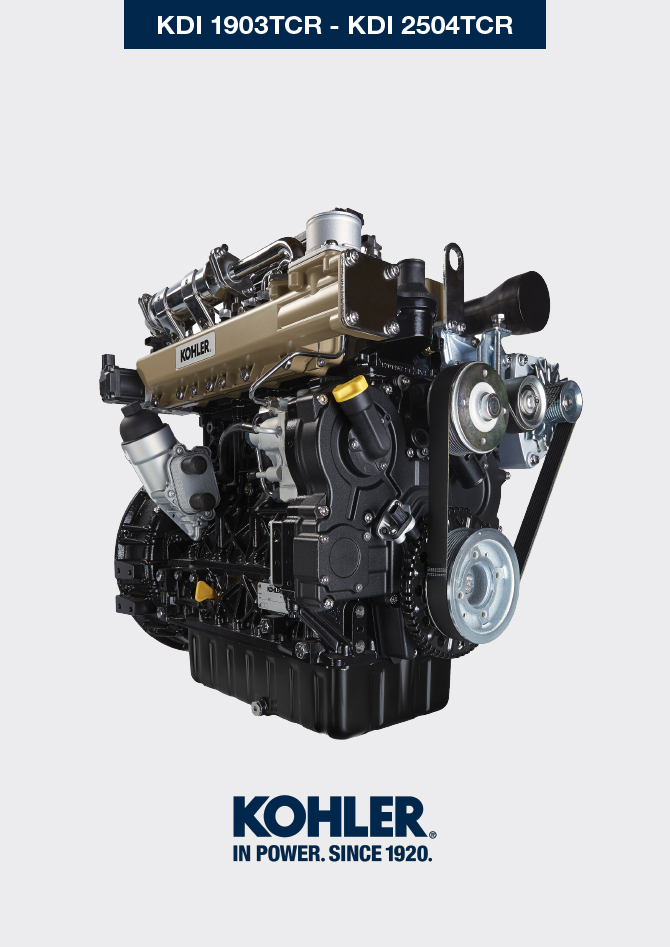 General informationUseful informationThis manual contains the instructions needed to carry out  proper use and maintenance of the engine, therefore it must always be available, for future reference when required.Information, descriptions and pictures contained in this manual reflect the basic configuration of the engines ( Par. 1.4 and Par. 1.5 ).However, the development of engines is continuous. Therefore, the information in this manual is subject to change without notice.KOHLER reserves the right to make, at any time, changes on the engines for technical or commercial reasons.These changes do not require KOHLER to intervene on the production marketed up to that time and nor to consider this manual as inappropriate.The paragraphs, tables and figures are numbered by chapter and followed by the progressive paragraph, table and/or figure number.Es: Par. 1.3 - chapter 1 paragraph 3 .
Tab. 2.4 - chapter 2 table 4 .
Fig. 4.5 - chapter 4 figure 5 .
NOTE: The paragraphs may contain sub-paragraphs.All technical terms, specific components and symbols ( Tab. 15.1 ) that are in the manual are listed and described inside the glossary, which can be consulted in ( Chap. 15 ).The references of the objects described in the text and in the figure are indicated by letters and numbers, which are always and only related to the paragraph you are reading unless there are specific references to other figures or paragraphs.Reference to values are indicated by letters or numbers. 
The mark (  ) after the title of a paragraph, indicates that the procedure is not required in order to disassemble the engine, however the procedures are featured in order to illustrate the disassembly of components.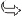 Any additional section that KOHLER will deem necessary to supply at a later stage must be kept with the manual and considered as an integral part of it.The information contained in this manual is the sole property of KOHLER , therefore no partial or total reproduction or replication is allowed without the express permission of KOHLER .1.1.1 Useful Information - accident prevention - environmental impactBefore proceeding repair - handling the motor , read the entire chapter 3, which contains important information about the procedures to be followed for safety and environment .Manufacturer and engine identificationThe engine identification name plate is situated in the lower part of the crankcase; it is visible from the intake or exhaust side.

Fig 1.1 - Fig 1.2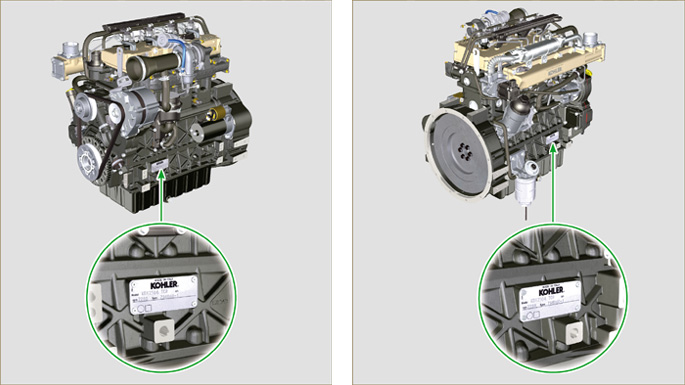 
Fig 1.3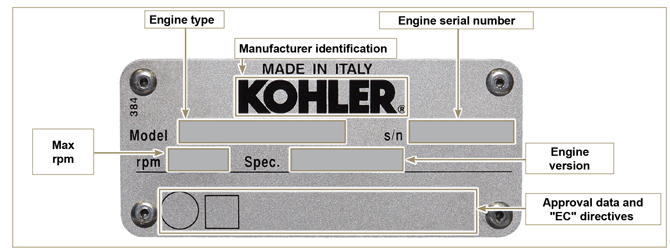 Homologation labelsIdentification of the main internal components of the engine and operating reference (BASE CONFIGURATION)WIEW OF EXHAUST SIDE
Fig 1.5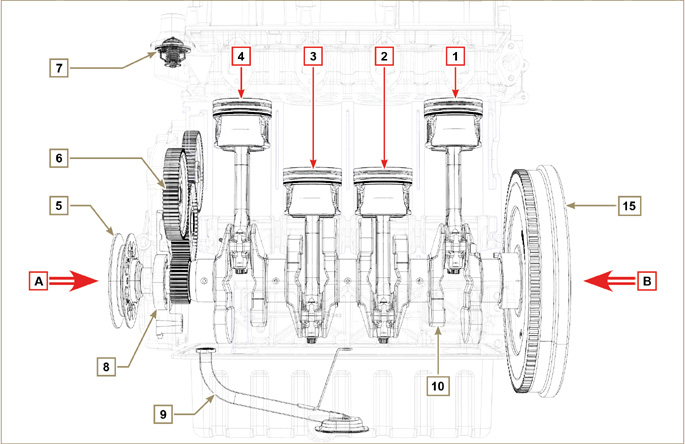 WIEW OF FLYWHEEL SIDE

Fig 1.6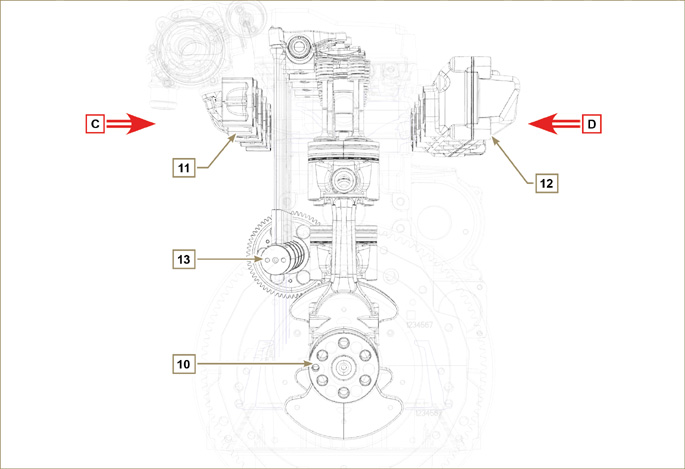 WIEW OF TIMING SYSTEM SIDE

Fig 1.7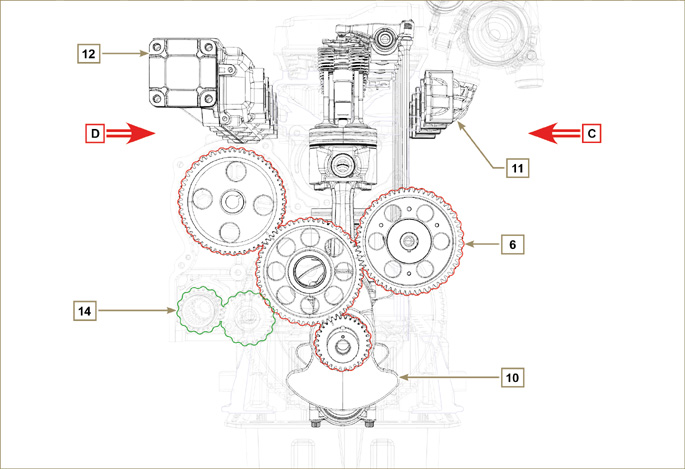 Identification of the external components of the engine (BASE CONFIGURATION)VIEW OF TIMING SYSTEM SIDE - EXHAUST

Fig 1.8  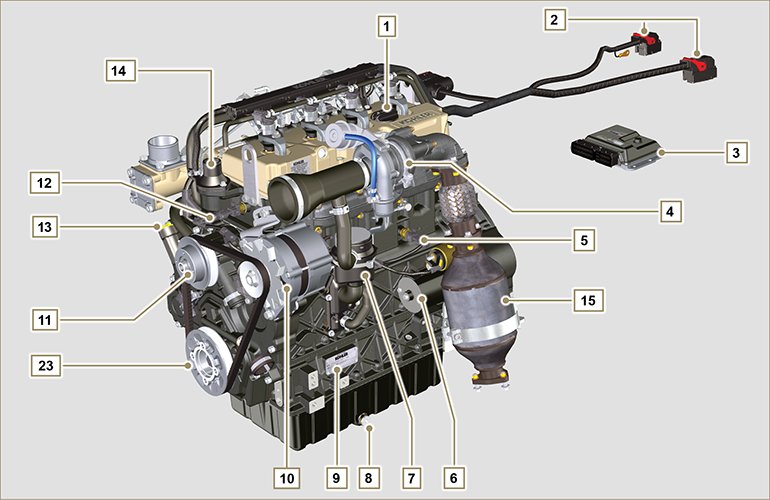 VIEW OF FLYWHEEL SIDE

Fig 1.9  
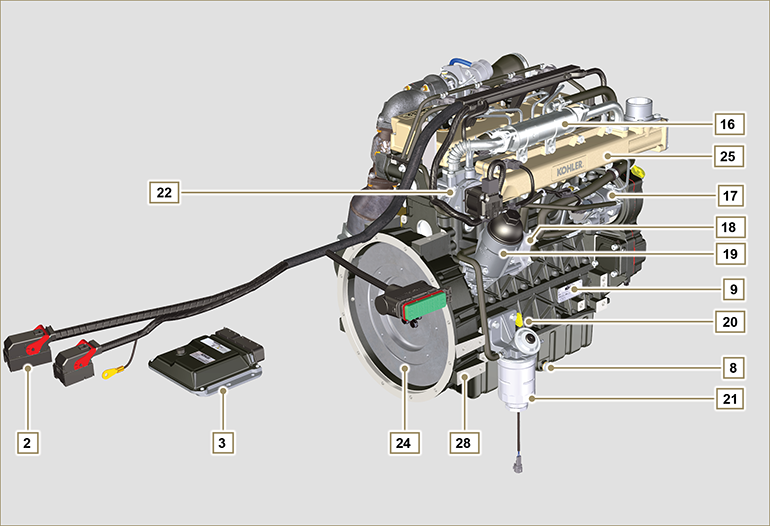 UPPER VIEW

Fig 1.10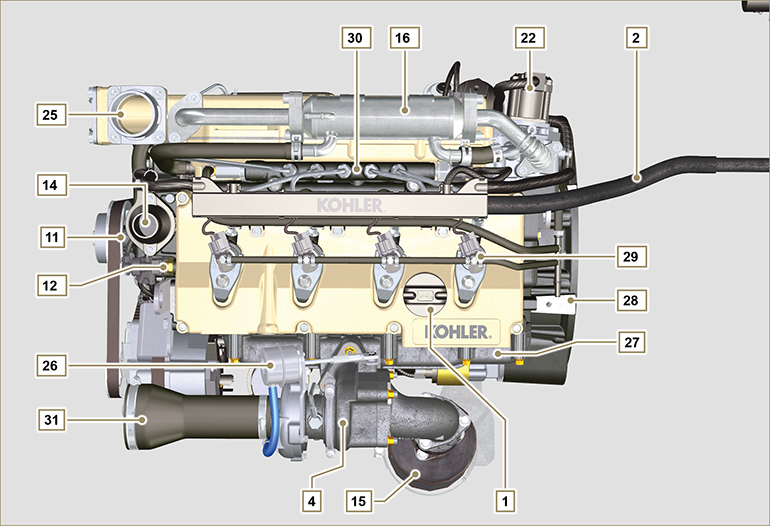 ATS (After Treatment System)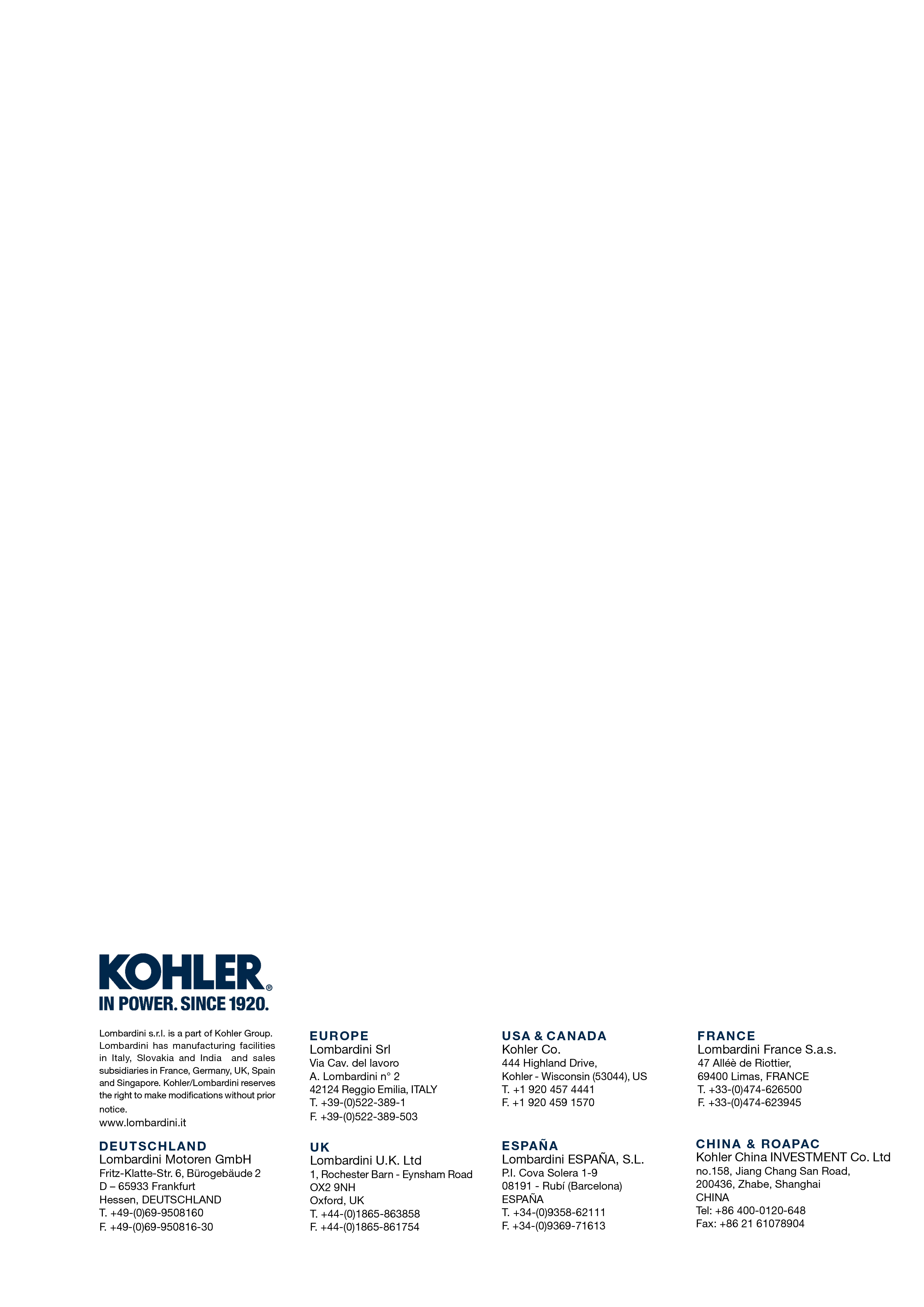 General informationKDI 1903TCR / KDI 1903TCRE5 Workshop manual (Rev. 17.6)Label for EPA rules  (compilation example)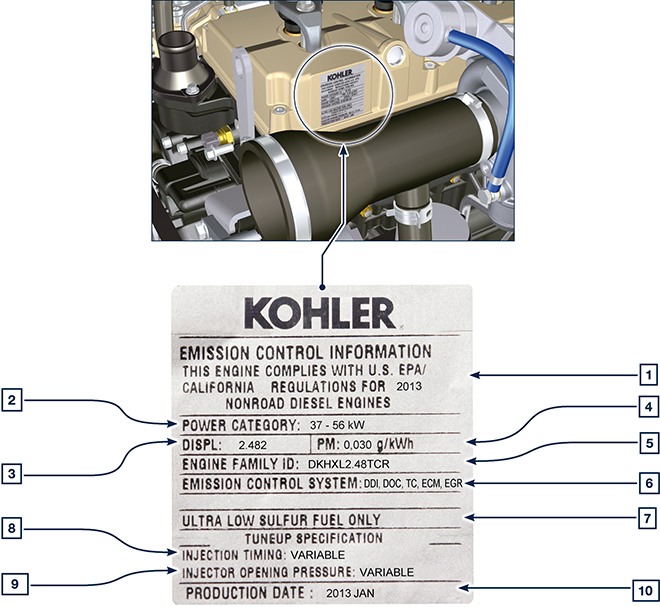 Tab 1.1Label for China Standards  (compilation example)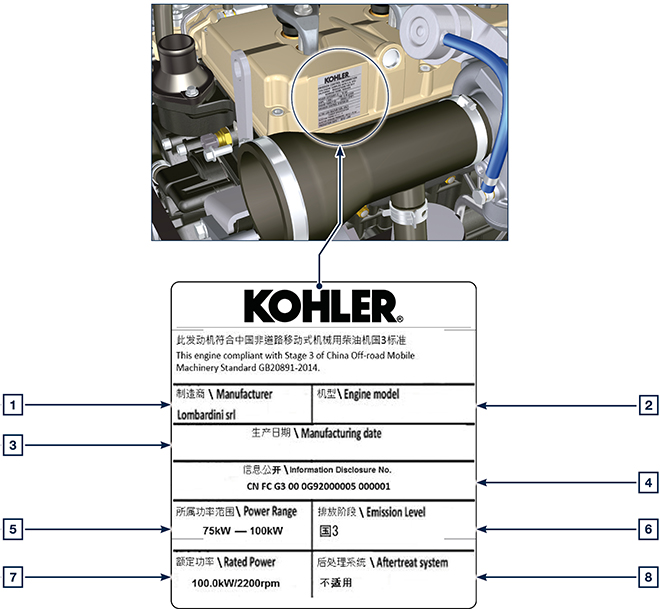 Tab 1.2Label for Korea Standards (compilation example)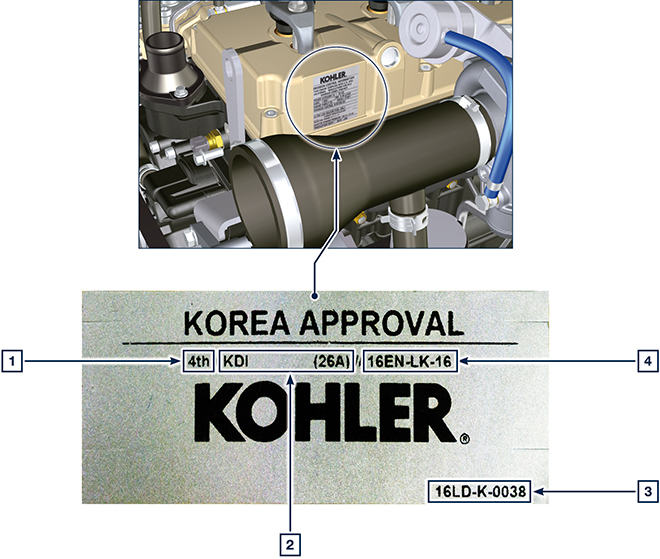 Tab 1.3The following chapters contain operating references in order to clearly understand the engine. This paragraph illustrates these references that may be recognised by means of some main internal components.

Should you need to execute complex operations, always consult this paragraphTab 1.2
This paragraph illustrates all external components that are present in the base configuration of the engine.
For components present on engines that differ from those represented in these illustrations, refer to Chap. 11 .NOTE: The illustrated components may differ from those illustrated; the illustration is only as an example.Tab 1.3
1.6.1 ATS with DOC filterNOTE:  The ATS system can be installed in a different way than shown.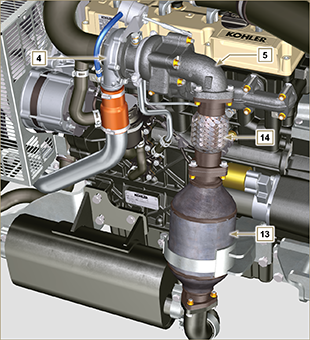 Fig 1.10Tab 1.41.6.2 ATS with DOC+DPF filterNOTE:  the ATS system with DPF filter is only present for versions compliant with "Stage V" emission regulations.The ATS system can be installed in a different way than shown.Tab 1.5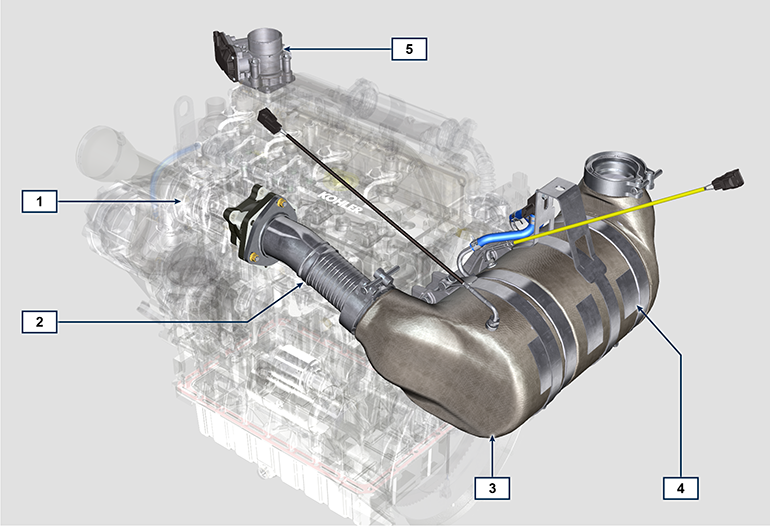 Fig 1.11Fig 1.11